“不忘初心跟党走 倾力服务促就业”第三届流动党员暨社会流动人员就业创业招聘会为庆祝中国共产党成立100周年，深入贯彻落实习近平总书记来陕考察重要讲话精神，落实“稳就业”、“保民生”工作要求，积极促进就业创业工作，进一步做好流动党员教育管理工作及全力做好2021届、2022届毕业生的就业工作，体现党对流动人才党员、就业困难党员以及各类人才的关怀和爱护，同时满足各党组织企业、流动党员创业企业及社会各企事业单位对人才的招聘需求，中共陕西省人才交流服务中心党委、中共陕西省人才交流服务中心新经济组织委员会、中国西安人才市场人才招聘会特举办第三届流动党员暨社会流动人员就业创业招聘会。一、 主办单位：中共陕西省人才交流服务中心党委中共陕西省人才交流服务中心新经济组织委员会二、承办单位：陕西世纪人才招聘服务有限公司三、大会时间1、线下招聘时间： 2021年5月22-23日（周六日）9：00-14:002021年 5月29-30日（周六日）9：00-14:00线下招聘地址：陕西省西安市长安北路14号省体育场北区中国西安人才市场招聘广场E1N2N3K看台2、线上招聘时间：2021年5月10日-6月9日四、参与方式线上招聘1、招聘平台：陕西第一招聘网 www.sxdyzp.com陕西公共招聘网www.snjob.gov.cn 2、企业和求职人员参与方式：①用工单位参会：PC端：第1步、输入网址：www.sxdyzp.com（陕西第一招聘网）注册登录账号，完善企业信息，等待审核。第2步、审核通过后，在“双选会管理”选择“百日千万行动陕西省高校毕业生系列网络招聘会--医疗医护行业专场”和“百日千万行动陕西省高校毕业生系列网络招聘会--建筑类行业专场”这两场招聘会，并发布招聘岗位，完善岗位信息，待审第3步、岗位审核通过后在“职位管理”里选择关联招聘会，勾选您单位已报名的招聘会。在招聘会期可接受求职者发起的咨询、网络视频面试申请，也可以主动搜索自己意向的求职者，发起询问和视频面试。手机端：第1步、手机微信搜索“企业端”登录小程序点击企业登录完善企业信息待审。第2步、在小程序首页选择对应招聘会点击“我要参会”，预定展位。第3步、展位审核通过后，在招聘会期间登录“企业端”小程序，进入本次网络双选会场。可接受求职发起的咨询、网络视频面试申请，也可以主动搜索自己意向的求职者，并发起询问和视频面试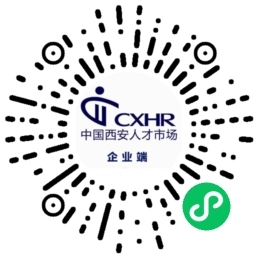 ②个人参会：                  企业注册入口PC端：第1步、输入网址：www.sxdyzp.com（陕西第一招聘网）注册登录个人账号，完善简历信息（简历信息完整度60%可投递简历）第2步、在“双选会管理”中报名参会，提前筛选意向单位或岗位。第3步、在招聘会期间，求职者登录www.sxdyzp.com（陕西第一招聘网）浏览企业，发起求职咨询、接受面试邀请、也可以主动搜索意向企业和岗位手机端：第一步、手机微信搜索“求职端”登录小程序完善个人简历（简历信息完整度60%可投递简历）第二步、在“求职端”小程序首页选择“双选会”找到本次招聘会点击“我要参会”第三步、在招聘会期间，求职者登录“求职端”小程序浏览企业，发起求职咨询、接受面试邀请、也可以主动搜索意向企业和岗位。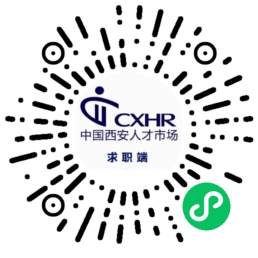     求职人员入口温馨提示：为保证招聘效果，请用工单位与求职者提前准备好可以视频面试的电脑（建议使用谷歌浏览器）、手机保持网络畅通。③疫情要求：所参加招聘会的企业人员和求职人员均须全程佩戴口罩、主动扫描西安市一码通、配合工作人员测温等防疫工作。联系电话：029-62890806  029-62890868 招聘会会址：陕西省西安市长安北路14号省体育场北区E1N2N3本场招聘会所有参加的企业均可免费注册网络招聘会 ，并享受本市场免费推荐人才服务；对本次参加的求职人员，我市场可提供对人才建档推荐服务，一对一提供精准对接推荐，让每个人都能找到理想的工作。具体详情可关注中国西安人才市场微信公众号：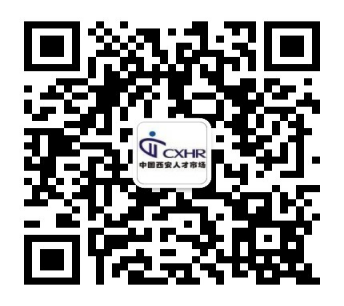 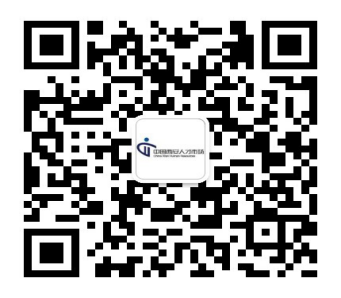 陕西省人才市场               陕西省招聘市场部分参会名录西安瑞佳测量仪器有限公司西安市廉租房建设管理有限公司西安中江装饰材料有限公司陕西大川电力工程有限公司西安国祯环保工程有限公司中建七局安装工程有限公司苏州德粤通风机电设备有限公司陕西花千曼生物科技有限公司西安学途教育科技有限公司陕西鸿泰辐射检测检验有限公司光明牧业有限公司西安臻顺图文制作有限公司陕西戈壁测试技术有限公司陕西汉唐计算机有限责任公司陕西艾众商贸有限公司西安放飞网络科技有限公司西安清藤生物科技有限公司陕西嘉悦汽车贸易服务有限公司陕西雨博汇实业有限公司西安正元堂健康管理有限公司陕西珈境置业有限公司西安佰联网络技术有限公司西安迈德思餐饮管理有限公司陕西鼎鑫暖通设备工程有限公司西安市阎良区汉皇树葬墓园有限公司北方长龙新材料技术股份有限公司西安蜂巢超算科技有限公司西安北望建材有限公司凯特克集团凯特克贸易（上海）有限公司西安灞柳驿酒店有限公司陕西申九企业供应链服务有限公司河北荣业节能科技有限公司西安隆基乐叶光伏科技有限公司上海人瑞网络科技有限公司西安联胜环保工程有限公司中煤西安设计工程有限责任公司宁波英普瑞特供应链管理有限公司陕西淘钢电子商务有限公司中万恩科技有限公司陕西分公司牧康（上海）企业管理咨询有限公司陕西黑白灰礼仪服务有限公司万商云集（西安）科技有限公司苏源环境科技股份有限公司宝鸡圭彬光电设备有限公司陕西金超利达计量仪表有限公司陕西中德天盛环境工程有限公司陕西荣海建设开发集团有限公司陕西鑫中亚冶金物资有限公司四川南玻节能玻璃有限公司上海逢新网络科技有限公司西安益盟电子科技有限公司陕西恒业鑫成商贸有限公司西安悦德居房地产营销策划有限公司陕西群德材料科技有限公司西安通大专利代理有限责任公司陕西科诺华有害生物防制有限公司西安恒阳鑫达房地产经纪有限公司万疆（北京）汽车服务有限公司陕西金源自动化科技有限公司西安市长安区丰利来酒水饮料批零行西安嘉泰生物科技有限公司西安弗迪电池有限公司西安联奥环境工程有限公司陕西泰富环保科技有限公司陕西龙门食品有限责任公司科盛能源机械制造河北有限公司成都六婆餐饮有限公司福建星网智慧科技有限公司西安高科建材科技有限公司陕西康博机电有限公司陕西众志石化有限公司西安特达计量检测研究院有限公司陕西德宝路信息科技有限公司附：本市场每周三、六、日定期在陕西省体育场内北区中国西安人才招聘广场E1N2N3看台举办各类招聘会，敬请光临。咨询电话：029-628908506    62890868  会    址：陕西省西安市长安北路14号省体育场北区中国西安人才市场招聘广场E1N2N3K看天台